PENGARUH PEMBERDAYAAN SUMBER DAYA MANUSIA TERHADAP KINERJA PEGAWAI BAGIAN UMUM PADA SEKRETARIAT DEWAN PERWAKILAN RAKYAT DAERAH KOTA BANDUNGOleh : 		LIA YULI YANI112010050SkripsiDiajukan untuk memenuhi syarat dalam memenuhiujian sidang sarjana program strata satu (S1)Pada Jurusan Ilmu Administrasi Negara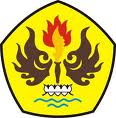 JURUSAN ILMU ADMINISTRASI NEGARAFAKULTAS ILMU SOSIAL DAN ILMU POLITIKUNIVERSITAS PASUNDANB A N D U N G2015